แบบรายงานผลการดำเนินการหลักสูตรประกาศนียบัตร (Non-Degree)1. รายละเอียดหลักสูตร	1.1 ชื่อมหาวิทยาลัย: มหาวิทยาลัยสวนดุสิต	1.2 ชื่อหลักสูตร ลดแต่เพิ่ม เติมเต็มลูกค้า (Lean the process, escalate customer delight) [iCXM101]	1.3 รุ่นที่ 1 ระยะเวลาการดำเนินการ 4 กรกฎาคม ถึง 5 กันยายน 2565 (40 วัน)	1.4 กลุ่มอุตสาหกรรม (เลือกได้เพียง 1 กลุ่มอุตสาหกรรม)  อุตสาหกรรมยานยนต์สมัยใหม่  อุตสาหกรรมอิเล็กทรอนิกส์อัจฉริยะ  อุตสาหกรรมเกษตรและเทคโนโลยีชีวภาพ  อุตสาหกรรมการแปรรูปอาหาร  หุ่นยนต์เพื่ออุตสาหกรรม  อุตสาหกรรมการบินและโลจิสติกส์  อุตสาหกรรมเชื้อเพลิงชีวภาพและเคมีชีวภาพ  อุตสาหกรรมดิจิทัล  กลุ่มผู้สูงอายุ  soft skill	1.5 ชื่ออาจารย์ผู้รับผิดชอบหลักสูตร (ชื่อ เบอร์โทรศัพท์และ e-mail) 	อาจารย์ ดร.ราเชนทร์ บุญลอยสง	โทร. 063 914 2955  	email: rachen_boo@dusit.ac.th
อาจารย์ ดร.ศีลสุภา วรรณสุทธิ์ 	โทร. 083 606 0932 	email: sinsupaw@yahoo.com	ผู้ช่วยศาสตราจารย์วิภาดา มุกดา	โทร. 098 828 4956  	email: amimukda9002@gmail.com2. ความก้าวหน้าและความสำเร็จ (กรณีมีการจัดการเรียนการสอนมากกว่า 1 รุ่นแล้ว กรุณาแยกรายละเอียดตามรุ่น)	2.1 ผลการดำเนินการจัดการเรียนการสอน (โปรดระบุรายละเอียด อาทิ วันเวลาที่จัดการเรียนการสอน สถานที่จัดการเรียนการสอน เน้นการบรรยาย ... หรือลงมือปฏิบัติงานจริง...เป็นต้น)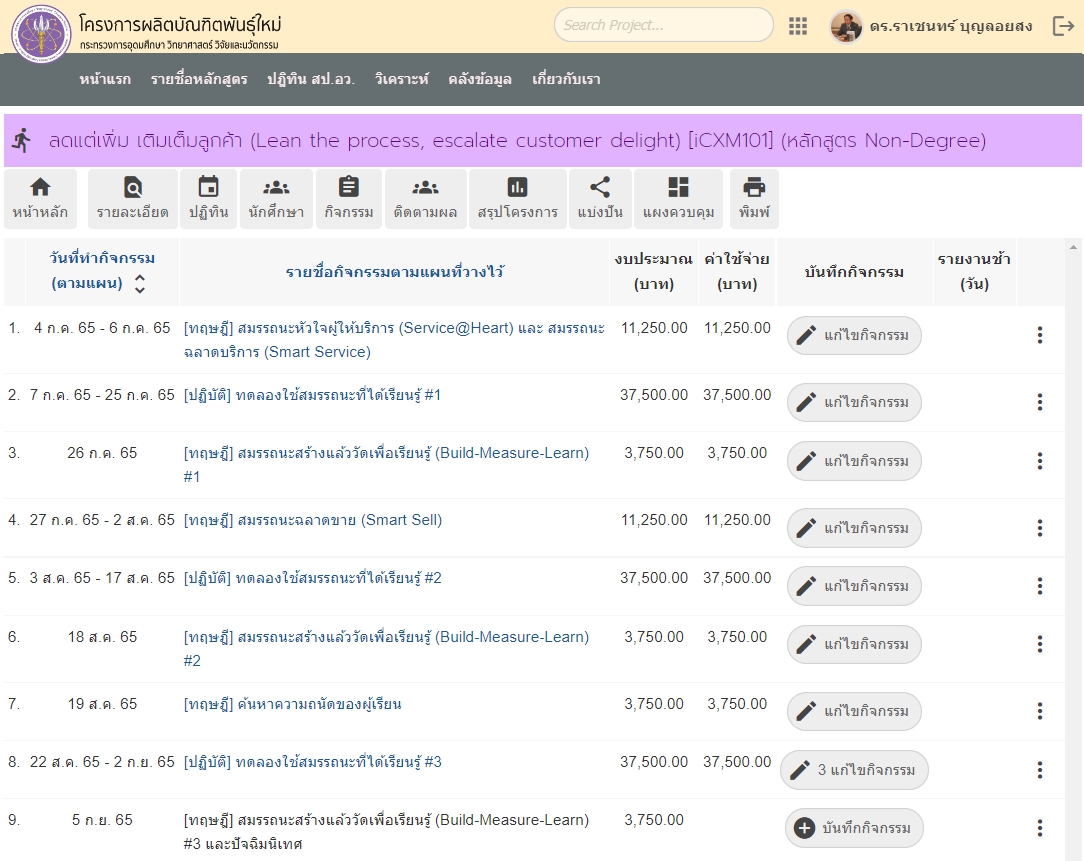 	2.2 วิธีการวัดและประเมินผลการจัดการเรียนการสอนที่สามารถแสดงให้เห็นถึงทักษะและสมรรถนะที่ผู้เรียนได้รับเพิ่มเติม เมื่อจบการศึกษาจากหลักสูตรว่าผู้เรียนสามารถทำอะไรได้ ทำอะไรเป็น		2.2.1 วิธีการวัดและประเมินผล ตลอดระยะเวลาของการจัดกิจกรรมการเรียนการสอนจากการปฏิบัติจริงได้มีการติดต่อประสานงานอย่างใกล้ชิดกับทีมวิทยากรพี่เลี้ยงของสถานประกอบการ พร้อม ๆ กับการให้ผู้เรียนสะท้อนปัญหาในแต่ละวันที่ได้ลงมือฝึกปฏิบัติจริง กับแผนการทำงานในวันถัดไปอย่างสม่ำเสมอทั้งนี้ด้วยการฝึกปฏิบัติอย่างเข้มข้นในสถานประกอบการ ท่ามกลางบรรยากาศการทำงานจริง ผู้เรียนทุกคนสามารถแสดงออกซึ่งสมรรถนะทั้ง 4 ข้อดังกล่าวในหัวข้อ 2.2.2 จนสามารถสร้างยอดขายในฐานะพนักงานขายทางโทรศัพท์ (Telesale) ที่ต้องมีสมรรนะจำเป็นทั้ง 4 ข้อดังกล่าว รวมได้สูงถึง 55,440 บาท2.2.2 ทักษะและสมรรถนะที่ได้1.	สมรรถนะหัวใจผู้ให้บริการ (Service @ Heart)2.	สมรรถนะฉลาดบริการ (Smart Service)3.	สมรรถนะฉลาดขาย (Smart Sell)4.	สมรรถนะสร้างแล้ววัดเพื่อเรียนรู้ (B-M-L Skill)  	โดยมีผลการเรียนรู้ที่สอดคล้องกับวัตถุประสงค์ที่ตั้งไว้ ดังนี้1.	ยกระดับสมรรถนะการบริการและการขายสอดคล้องกับความต้องการของลูกค้าและสมดุลความต้องการของผู้มีส่วนได้ส่วนเสีย2.	บูรณาการสมรรถนะการบริการและการขายสอดคล้องกับความต้องการของลูกค้าและสมดุลความต้องการของผู้มีส่วนได้ส่วนเสีย3.	สามารถลดกระบวนการในการให้บริการที่ยกระดับความประทับใจของลูกค้า	2.3 เป้าหมายของการดำเนินงานของหลักสูตรเน้นทักษะประเภทใด  Reskill  Upskill  อื่นๆ Newskill สำหรับบางรายที่ไม่เคยทำงานด้านการให้บริการข้อมูลและการขายทางโทรศัพท์มาก่อน	2.4 จำนวนนักศึกษาที่เข้าร่วมหลักสูตรโครงการฯ 5 คน     	 2.5 แสดงการเปลี่ยนแปลงตำแหน่ง หรืออาชีพของนักศึกษาเข้าร่วมหลักสูตรโครงการฯ * อยู่ระหว่างการสมัครกับสถานประกอบการต่าง ๆ	 2.6 ประเมินประสิทธิภาพของการดำเนินการจัดการเรียนการสอน  	ในมิติของผู้บริหารและจัดการหลักสูตร บรรลุเป้าหมายเชิงประสิทธภาพในการดำเนินงาน เนื่องจากผู้เรียนที่ร่วมหลักสูตรเข้ารับการอบรมและฝึกฝนสมรรถนะของตนเองครบถ้วน ร้อยละ 100 ตลอดระยะเวลาในการดำเนินงานของหลักสูตร ในมิติประสิทธิภาพ ประสิทธิผล ผลิตภาพที่เกิดขึ้นกับผู้เรียน ได้มีการรับฟังเสียงสะท้อนจากผู้เรียนที่เกิดจากการจัดกิจกรรมการเรียนการสอนซึ่งสามารถสร้างประสิทธิภาพโดยมีประสิทธิผลด้วยการสร้างระดับความเชื่อมั่นในสมรรถนะของตนเองที่จะทำให้กล้าสมัครงานในวิชาชีพด้าน Call Center / Telesale จากผู้เรียนในหลักสูตรฯ โดยได้สะท้อนเจตคติ ไว้ดังนี้ 			“มั่นใจมากขึ้น สำหรับงานประเภทเทเลเซลล์ ในการอบรมครั้งนี้ทำให้เรารู้ว่าขั้นตอนในการที่จะทำให้ลูกค้าซื้อนั้นมีอะไรบ้าง และในแต่ละขั้นตอนต้องทำอย่างไร ถ้าต้องทำงานในตำแหน่งที่มีหน้าที่ในลักษณะคล้ายกันนี้ก็จะทำให้เรากล้าที่จะเข้าไปสมัครมากขึ้นกว่าเดิมเยอะเลย”  (ผู้เรียนท่านที่ 1) 			“มั่นใจ  เพราะได้เรียนรู้หลักการขายหลักการทำงานจากการอบรม เทคนิคต่างๆ ข้อตกลงหรือค่าตอบแทนใดๆ ตามที่บริษัท​กำหนด ทำให้เข้าใจการทำงานในตำแหน่ง Call Center มากขึ้น เพื่อประกอบการสมัครงานในอนาคต”  (ผู้เรียนท่านที่ 2) 			“มั่นใจกว่าก่อนอบรม อาจจะเป็นเพราะไม่แม่นในตัวโปรดักส์สินค้า ก่อนหน้านี้ไม่เคยบริโภคเลย อยู่ที่ตัวเองด้วยนะเรื่องนี้” (ผู้เรียนท่านที่ 3) 			“มั่นใจ เพราะเข้าใจหลักการขายการนำเสนอกล้าพูด คิดวิเคราะห์ ได้ดีขึ้นอย่างมาก” (ผู้เรียนท่านที่ 4) 			“มั่นใจ เพราะได้เรียนรู้หลักการขายและได้ปฏิบัตจริงโทรหาลูกค้าจริงโดยนำหลักการทำงานจากการอบรม เทคนิคต่างๆ ตามที่บริษัท​และทางมหาวิทยาลัยได้กำหนด ทำให้เข้าใจการทำงานในตำแหน่ง Call Center มากขึ้น เพื่อประกอบการสมัครงานในอนาคต” (ผู้เรียนท่านที่ 5) 		นอกจากความเชื่อมั่นในความสามารถและสมรรถนะของตนเองข้างต้นแล้ว ยังมีผลสะท้อนประสบการณ์การเรียนรู้ในมิติของผลลัพธ์การเรียนรู้ที่ผู้เรียนทุกคนประเมินเปรียบเทียบก่อนและหลังการร่วมโครงการฯ จากประสบการณ์จริงของผู้เรียนเอง โดยพบว่าผูเรียนทุกคนมีพัฒนาการที่สูงขึ้นในทุกสมรรถนะ	 	ในมิติของสถานประกอบการ ผู้เรียนสามารถแสดงออกซึ่งสมรรถนะตามวัตถุประสงค์ของหลักสูตรโดยสามารถสร้างรายได้ให้กับสถานประกอบการสูงเกินกว่า 50,000 บาทในภาพรวม	 2.7 แสดงผลสัมฤทธิ์ในการดำเนินการจัดการเรียนการสอนในหลักสูตรตามผลลัพธ์การเรียนรู้ที่ได้ระบุไว้3. ความร่วมมือกับสถานประกอบการ (กรณีมีการจัดการการสอนมากกว่า 1 รุ่นแล้ว กรุณาแยกรายละเอียดตามรุ่น)	     รุ่นที่ 1		- รายชื่อสถานประกอบการ บริษัท ไนซ์คอล จำกัด ภายใต้การคัดเลือกจากคู่ความร่วมมือ โดย สมาคมการค้าธุรกิจศูนย์บริการทางโทรศัพท์ไทย (TCCTA) 		- ระยะเวลาในการศึกษาในสถานประกอบการการดำเนินการ 4 กรกฎาคม ถึง 5 กันยายน 2565 (40 วัน)		- ความคิดเห็นจากสถานประกอบการต่อคุณภาพบัณฑิตแต่ละรุ่น (เป็นไปตามทักษะ สมรรถนะ 
ที่สถานประกอบการคาดหวังหรือไม่ อย่างไร) 		เป็นไปตามที่สถานประกอบการคาดหวัง โดยเมื่อเปรียบเทียบแต่ละสมรรถนะของผู้เข้าอบรมสามารถแสดงออกซึ่งทักษะและสมรรถนะที่สูงขึ้นในทุกผลลัพธ์การเรียนรู้ โดยมีรายละเอียดดังนี้สมรรถนะการให้บริการข้อมูล และการขายทางโทรศัพท์ จากระดับ 3 สูงขึ้นสู่ระดับ 8 จากคะแนนเต็ม 10  ความสามารถในการผสมผสานหรือบูรณาการ สมรรถนะในการให้บริการข้อมูล และการขายทางโทรศัพท์ จากระดับ 2 สูงขึ้นสู่ระดับ 8 จากคะแนนเต็ม 10สมรรถนะในการวิเคราะห์/ปรับปรุง กระบวนการเพื่อให้บริการข้อมูลและปิดการขายทางโทรศัพท์ที่เหมาะสมกับลูกค้าซึ่งมีความต้องการ/ความคาดหวังที่หลากหลาย ความสามารถในการผสมผสานหรือบูรณาการ สมรรถนะในการให้บริการข้อมูล และการขายทางโทรศัพท์ จากระดับ 2 สูงขึ้นสู่ระดับ 8 จากคะแนนเต็ม 10		- ข้อเสนอแนะเพิ่มเติมจากสถานประกอบการ  	หากสามารถให้เพิ่มเติมหรือเปลี่ยนแปลงผู้เรียนได้เป็นระยะ ๆ หากยังอยู่ในกรอบงบประมาณที่ตั้งไว้ ในระหว่างการจัดกิจกรรมการเรียนการสอน จะสร้างความยืดหยุ่นให้กับการบริหารจัดการหลักสูตรได้ดีเป็นอย่างมาก4. ปัญหาและอุปสรรคในการจัดการเรียนการสอน (กรณีมีการจัดการการสอนมากกว่า 1 รุ่นแล้ว กรุณาแยกรายละเอียดตามรุ่น) 	ไม่มี5. ข้อเสนอแนะในการพัฒนาปรับปรุงการดำเนินงานและหลักสูตร (กรณีมีการจัดการการสอนมากกว่า 1 รุ่นแล้ว กรุณาแยกรายละเอียดตามรุ่น และระบุประเด็นที่ควรพัฒนา)  	ด้วยวิชาชีพด้าน Call Center หรือ Contact Center ได้รับความท้าทายเป็นอย่างมากในสถานการณ์ปัจจุบันจากการที่มิจฉาชีพแอบอ้างเป็น Call Center ซึ่งสร้างความเดือดร้อนให้แก่ประชาชนเป็นวงกว้าง ทาง มหาวิทยาลัยสวนดุสิตที่มีประสบการณ์การบริหารจัดการหลักสูตรด้านการบริการลูกค้ามากว่า 10 ปี และ สมาคมการค้าธุรกิจศูนย์บริการทางโทรศัพท์ไทย (TCCTA) ที่มีวัตถุประสงค์เพื่อพัฒนาแวดวงวิชาชีพด้าน Call Center จึงตระหนักถึงปัญหาดังกล่าว อันนำมาสู่ข้อตกลงความร่วมมือกันในการผลิตกำลังคนที่มีสมรรถนะสูงให้พร้อมทำงานในวิชาชีพด้าน Call Center ขึ้น จนสามารถจัดกิจกรรมแล้ว 1 รุ่น แต่ด้วยสถานการณ์วิกฤตศรัทธาในวิชาชีพดังกล่าวข้างต้นผนวกกับสถานการณ์การแพร่ระบาดในช่วงของการประชาสัมพันธ์รับสมัครจึงมีความท้าทายเป็นอย่างยิ่งในการรับสมัครพร้อมทั้งการให้บริการข้อมูลหลักสูตรแบบ Face-to-Face จึงเป็นเหตุสำคัญที่แม้ยอดผู้สมัครออนไลน์จะสูงถึง 80 ท่าน แต่สุดท้ายแล้วผู้ตัดสินใจเข้าร่วมโครงการจึงได้จำนวนน้อย  	อย่างไรก็ตาม หากทาง สป.อว. ตระหนักถึงปัญหาการผลิตกำลังคนที่มีสมรรถนะสูงด้าน Call Center เป็นไปในทิศทางเดียวกัน และพิจารณาอนุมัติให้งบประมาณสนับสนุนในรุ่นที่ 2 ทางผู้พัฒนาหลักสูตรจำเป็นต้องประชุมหารือร่วมกันกับคู่ความร่วมมือ ว่าจะปรับหลักสูตร ปรับการประชาสัมพันธ์ ปรับวิธีการสรรหาผู้เข้าอบรม และปรับการลงพื้นที่สถานประกอบการในรูปแบบที่แตกต่างออกไป อาจมีให้เลือกหลากหลายสถานประกอบการ ปรับกระบวนการสรรหาผู้เรียน แจ้งจำนวน Min/Max ของแต่ละสถานประกอบการ โดยเฉลี่ยๆ กันให้อยู่ภายในงบประมาณที่โครงการอนุมัติต่อไป เพื่อมุ่งสู่การสร้างบัณฑิตพันธุ์ใหม่ด้าน Call Center โดยสามารถย่นย่อระยะเวลาการเรียนรู้จาก 4 ปี เหลือเพียง 40 วัน แล้วทำงานได้จริงซึ่งจะตอบสนองความต้องการของสถานประกอบการที่มีความต้องการกำลังคนด้านนี้เป็นอย่างมากอยู่ตลอดเวลา 6. การใช้จ่ายงบประมาณ (กรณีมีการจัดการการสอนมากกว่า 1 รุ่นแล้ว กรุณาแยกรายละเอียดตามรุ่น)6.1 จำนวนงบประมาณที่ได้รับ 150,000 บาท6.2 การใช้จ่ายงบประมาณ	6.3 ปัญหา/อุปสรรคในการเบิกจ่ายงบประมาณ 			ไม่มี6.4 ข้อเสนอแนะ	จากผู้เข้าอบรมเสนอแนะว่าอยากให้มีรุ่นต่อ ๆ ไปหมายเลขประจำตัวประชาชนรายชื่อนักศึกษาตำแหน่ง/อาชีพปฏิบัติงานก่อนเข้าศึกษาในหลักสูตรตำแหน่ง/อาชีพปฏิบัติงานหลังเข้าศึกษาในหลักสูตร*3801200349439นางสาวฉลวย ปานยืนอิสระCall Center / Telesale5330400178476นางสาวเปรมจิตร ทิศชาติพนักงานทั่วไป/งานอีเว้นท์Call Center / Telesale3102000942826นายสันติ คำดาวแสนรับจ้างทั่วไป/
พนักงานนวดแผนไทยCall Center / Telesale1430600223366นางสาวอารีญา พล​นันท์​ลูกจ้างเหมา/เทศบาลตำบลCall Center / Telesale1100800330746นายอำนาจ จิตวีระกุลรับจ้างทั่วไป/ขับรถขนส่งCall Center / Telesaleสมรรถนะ 
(Competency)ผลลัพธ์การเรียนรู้ 
(Learning Outcomes)Program Learning Outcome (PLO)ผลสัมฤทธิ์ที่เกิดขึ้น
กับผู้เรียนสมรรถนะหัวใจผู้ให้บริการ 
(Service @ Heart)สมรรถนะฉลาดบริการ (Smart Service)สมรรถนะฉลาดขาย (Smart Sell)ยกระดับสมรรถนะการบริการและการขายสอดคล้องกับความต้องการของลูกค้าและสมดุลความต้องการของผู้มีส่วนได้ส่วนเสียบูรณาการสมรรถนะการบริการและการขายสอดคล้องกับความต้องการของลูกค้าและสมดุลความต้องการของผู้มีส่วนได้ส่วนเสียกำลังคนที่มีสมรรถนะด้านการบริการ และ
การขาย รวมถึงสามารถวิเคราะห์กระบวนการให้บริการที่มีผลิตภาพสูงขึ้น (Smart Agent)ผู้เรียนสามารถแสดงออกซึ่งสมรรนะที่จำเป็นทั้ง 4 ข้อดังกล่าว ผ่านการสร้างยอดขายในฐานะพนักงานขายทางโทรศัพท์ซึ่งต้องให้บริการข้อมูลรวมถึงปิดการขายผ่านกระบวนการให้บริการที่ต้องให้ลูกค้าเชื่อมั่นและประทับใจ (Telesale) จนมียอดขายรวมได้สูงถึง 55,440 บาท4. สมรรถนะสร้างแล้ววัดเพื่อเรียนรู้ 
(B-M-L Skill)สามารถลดกระบวนการในการให้บริการที่ยกระดับความประทับใจของลูกค้ากำลังคนที่มีสมรรถนะด้านการบริการ และ
การขาย รวมถึงสามารถวิเคราะห์กระบวนการให้บริการที่มีผลิตภาพสูงขึ้น (Smart Agent)ผู้เรียนสามารถแสดงออกซึ่งสมรรนะที่จำเป็นทั้ง 4 ข้อดังกล่าว ผ่านการสร้างยอดขายในฐานะพนักงานขายทางโทรศัพท์ซึ่งต้องให้บริการข้อมูลรวมถึงปิดการขายผ่านกระบวนการให้บริการที่ต้องให้ลูกค้าเชื่อมั่นและประทับใจ (Telesale) จนมียอดขายรวมได้สูงถึง 55,440 บาทรายการงบประมาณ (บาท)หมายเหตุค่าตอบแทนวิทยากร(ผู้ทรงคุณวุฒิ/ผู้เชี่ยวชาญจากภายนอก)7,200(แสดงให้เห็นถึงความไม่ซ้ำซ้อนกับงบประมาณที่ได้รับการสนับสนุนในการจัดการศึกษาตามปกติ/ไม่ซ้ำซ้อนกับโครงการอื่นๆ ที่สถาบันได้รับการอุดหนุนแล้ว)เป็นหลักสูตรประกาศนีบัตรที่พัฒนาขึ้นมาใหม่ ยังไม่เคยได้ดำเนินการมาก่อน และยังไม่เคยได้รับการอุดหนุนทางงบประมาณค่าตอบแทน(สนับสนุนการเดินทางให้แก่ผู้เข้าร่วมโครงการฯ)80,000(แสดงให้เห็นถึงความไม่ซ้ำซ้อนกับงบประมาณที่ได้รับการสนับสนุนในการจัดการศึกษาตามปกติ/ไม่ซ้ำซ้อนกับโครงการอื่นๆ ที่สถาบันได้รับการอุดหนุนแล้ว)เป็นหลักสูตรประกาศนีบัตรที่พัฒนาขึ้นมาใหม่ ยังไม่เคยได้ดำเนินการมาก่อน และยังไม่เคยได้รับการอุดหนุนทางงบประมาณค่าบริการแหล่งฝึก(ค่าระบบ Call Center / ทีมวิทยากรพี่เลี้ยง)62,800(แสดงให้เห็นถึงความไม่ซ้ำซ้อนกับงบประมาณที่ได้รับการสนับสนุนในการจัดการศึกษาตามปกติ/ไม่ซ้ำซ้อนกับโครงการอื่นๆ ที่สถาบันได้รับการอุดหนุนแล้ว)เป็นหลักสูตรประกาศนีบัตรที่พัฒนาขึ้นมาใหม่ ยังไม่เคยได้ดำเนินการมาก่อน และยังไม่เคยได้รับการอุดหนุนทางงบประมาณรวม150,000